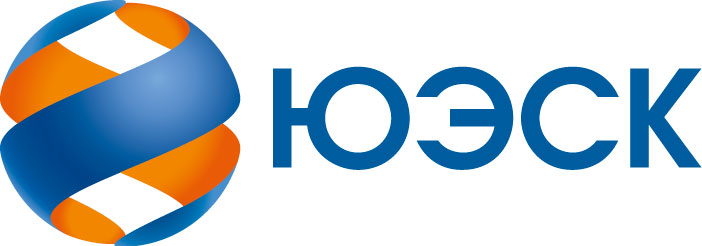 Акционерное общество «Южные электрические сети Камчатки»(АО «ЮЭСК»)ул. Тундровая, 2, Петропавловск-Камчатский, Россия,683009Тел.(4152) 41-73-68 Факс (4152)22-43-23, E-mail: uesk-sekr@kamenergo.ruОКПО 71823314, ОГРН 1054100032744, ИНН/КПП 4101101796/ 410101001                                           ______________________________________ №_____________________________________________                                               на №_____________________________________от_____________________________________________Динамика аварийности (в том числе экономического ущерба) за 2019 год в сравнении с 2017 и 2018 гг. (информация представляется постанционно и по филиалам ПЭС). Анализ аварийности с разбивкой по видам оборудования и организационным причинам, выделение и анализ причин высокой аварийности по объектам (отдельно станции, ЛЭП). Выполнение мероприятий, предусмотренных актами расследования аварий.В 2019 году – произошло 8 аварий, в сравнении с аналогичным периодом 2017 года аварийность выросла на 50% или на 4 случая, а в сравнении с 2018 годом аварийность снизилась на 37,5% ил на 3 случая.За период январь-декабрь 2019 года произошло 8 аварий, при этом 7 аварий произошли на ВЛ–6-35кВ, из них 6 по причине неблагоприятных погодных условий (гололед, сильный ветер), 1 авария по не установленной причине и 1 авария произошла на основном генерирующем оборудовании (дизель-генераторе).Аварии за 2019 год:Усть-Камчатский РЭС, 30 января 2019 года в 15:45.Вследствие обильных осадков в виде мокрого снега и ветра свыше 20м/с, на ВЛ-35кВ Л-352 произошло провисание проводов и как следствие, раскачивание и приближение друг к другу на недопустимые расстояния и срабатыванию МТЗ.Ограничение электроснабжения потребителей с. Крутоберегово – 210 человек и на 22 часа 54 минуты.Недоотпуск электроэнергии составил – 5683 кВт/ч.Экономический ущерб составил – 145229 руб.Причина возникновения аварии и ее развития: Выпадение большого количества осадков в виде мокрого снега и гололедообразования на проводах ВЛ-35кВ Л-352, а так же отсутствие транспортной доступности месту устранения аварии, так как в плохую погоду (сильный ветер) невозможно проведение осмотра удаленных участков ВЛ расположенных на Дембиевской косе и в районе с. Крутоберегово, сообщение с которыми осуществляется по паромной переправе через протоку Озерная.Информация по выполнению мероприятий:Разработано – 2 мероприятия;Выполнено – 2 мероприятия.Усть-Камчатский РЭС, 31 января 2019 года в 14:52.Отключение МВ-35кВ Л-352 в ОРУ-35кВ ДЭС-23 по МТО. И-за поломки замка фиксирующего гирлянду изоляторов на опоре. Из-за ветра происходило раскачивание провода и приближение его к другим проводам на недопустимое расстояние, вследствие чего происходило периодическое кратковременное замыкание.Ограничение электроснабжения потребителей с. Крутоберегово – 210 человек и на 48 часов 12 минут.Недоотпуск электроэнергии составил – 12032 кВт/ч.Экономический ущерб составил – 307478 руб.Причина возникновения аварии и ее развития: Выпадение большого количества осадков в виде мокрого снега и гололедообразования на проводах ВЛ-35кВ Л-352.Информация по выполнению мероприятий:Разработано – 2 мероприятия;Выполнено – 2 мероприятия.Усть-Камчатский РЭС, 04 апреля 2019 года в 07:15.	В связи с недопустимой нагрузкой на ВЛ-35кВ вследствие гололедообразования в сочетании с ветровой нагрузкой более 21м/с произошло повреждение опор ВЛ-35кВ Л-352, Л-351, Л-354.Ограничение электроснабжения потребителей с. Крутоберегово – 210 человек и на 83 часа.Недоотпуск электроэнергии составил – 8200 кВт/ч.Экономический ущерб составил – 209018 руб.Причина возникновения аварии и ее развития: Выпадение большого количества осадков в виде мокрого снега и гололедообразования на проводах ВЛ-35кВ Л-352. Отсутствие специальной техники с помощью которой можно попасть на о.Чаячий в межсезонье (ледостав и ледоход) для возможности проведения эксплуатационных или аварийно-восстановительных работ на ВЛ-35кВ привело к увеличению времени на восстановление электроснабжения.Информация по выполнению мероприятий:Разработано – 9 мероприятий;Выполнено – 9 мероприятий.Тигильский ЭР, 20 мая 2019 года в 10:00.	В связи с осадками в виде дождя и ветровыми нагрузками  20 м/с с порывами до 40 м/с произошло повреждение стоек опоры ВЛ-35 кВ «Тигиль-Седанка», в связи с чем произошло аварийное отключение ВВ-6 кВ ЗРУ-6 кВ ДЭС-11 с. Тигиль по МТО. Введён в работу резервный дизель-генератор в с.Седанка. Время восстановление повреждённой опоры и восстановления нормальной схемы - 7 часов 41 минута.Недоотпуск электроэнергии составил – 5885 кВт/ч.Экономический ущерб составил – 157130 руб.Причина возникновения аварии и ее развитие: Длительный срок эксплуатации ВЛ-35 кВ без проведения капитального ремонта. Осадки в виде дождя с ветровыми нагрузками до 40 м/с. Механическое повреждение стоек ОП-235 ВЛ-35 кВ «Тигиль-Седанка».Информация по выполнению мероприятий:Разработано – 2 мероприятия;Выполнено – 2 мероприятия.Соболевский ЭУ, 24 июля 2019 года в 12-00. 	Произошла аварийная остановка ГДГУ-3 и отключение по АЧР Ф-5 «Устьевое». В 12-40 произведено включение Ф-5 «Устьевое». Все потребители запитаны. Аварийная остановка ГДГУ-3 произошла по причине обрыва верхней части короны поршня №12. ГДГУ- выведен в неплановый ремонт. Недоотпуск электроэнергии составил – 200 кВт/ч.Экономический ущерб составил – 16 275 648,000 руб.Причина возникновения аварии и ее развития: Авария на ГДГУ-3 произошла по причине обрыва верхней части короны поршня №12.Информация по выполнению мероприятий:Разработано – 5 мероприятий;Выполнено – 4 мероприятия.Усть-Камчатский РЭС, 28 июля 2019 года в 15-15.	Произошла посадка напряжения в сети, на ДЭС-23 от действия РЗ «МТО» отключился МВ-6кВ Ф-68 «Причал», ручное повторное включение — неуспешное. В 20-55 после проведенных осмотров оборудования и проверки сопротивления изоляции КЛ-6кВ и кабельных муфт произведено включение отключенного оборудования. Все потребители запитаны.Недоотпуск электроэнергии составил – 1020 кВт/ч.Экономический ущерб составил – 34302 руб.Причина возникновения аварии и ее развития: Причина отключения оборудования не выявлена.Информация по выполнению мероприятий:Разработано – 1 мероприятие;Выполнено – 1 мероприятие.Усть-Камчатский РЭС, 16 августа 2019 года в 08-00.	Вследствие неблагоприятных погодных условий (сильного порывистого ветра 23-25 м/с), порывами доходящего до 28 м/с произошло повреждение траверсы на ОП-71 Л-354. По причине действия циклона, бригада для ремонта поврежденного участка, не смогла переправиться через протоку Озерная, из-за отсутствия паромной переправы. 17 августа 2019 года после проведения аварийно-восстановительных работ в 12-08 электроснабжение потребителей восстановлено.Недоотпуск электроэнергии составил – 3183 кВт/ч.Экономический ущерб составил – 107041 руб.Причина возникновения аварии и ее развития: Сильный порывисты ветер до 28м/с привел к повреждению траверсы ОП-71.Информация по выполнению мероприятий:Разработано – 3 мероприятия;Выполнено – 2 мероприятия.Усть-Камчатский РЭС, 21 октября 2019 года в 13-48.	При проведении тренировки по плавке гололеда произошел обрыв провода АС-70 в районе крепления к изолятору. Повреждение провода произошло по причине, обрыва сердечника провода и уменьшения его сечения, а при проведении тренировки по плавке гололеда и последующем его нагреве произошел пережог провода ВЛ-35кВ.21 октября 2019 года после проведения аварийно-восстановительных работ электроснабжение потребителей восстановлено.Недоотпуск электроэнергии составил – 600 кВт/ч.Экономический ущерб составил – 20177 руб.Информация по выполнению мероприятий:Разработано – 3 мероприятия;Выполнено – 3 мероприятия.Информация по выполнению мероприятий за январь-декабрь 2019 года:Разработано – 27 мероприятий;Выполнено – 25 мероприятий.Распределение аварий по подразделениям АО «ЮЭСК»:Анализ аварийности на объектах АО «ЮЭСК».Анализ аварийности на объектах АО «ЮЭСК» в разрезе организационных причин аварий.Основной причиной технологических нарушений в 2019 году явились неблагоприятные погодные условия (сильный порывистый ветер, мокрый снег). По всем произошедшим авариям проведены расследования, приняты своевременные меры по недопущению длительных ограничений (отключений), изданы организационные приказы по недопущению повторных причин, все предусмотренные мероприятия выполнены в установленные сроки.Выполнение мероприятий по актам расследования причин аварийНе выполненных в установленный срок мероприятий по актам расследования причин аварий за 2017–2019 год — нет.Заместитель исполнительного директора –главный инженер								          		С.В. РыжовЯнварь-декабрь 2019г. – 8 аварийЯнварь-декабрь 2018г. – 5 аварииЯнварь-декабрь 2017г. – 12 аварийВСЕГОВ том числе - по вине персонала АО «ЮЭСК»В том числе - аварии, расследование которых осуществляет Ростехнадзор(по п.4. Правил расследования причин аварий в эл/энергетике)2019 год7по вине персонала нетнет2018 год5по вине персонала нетнет2017 год121нетЭнерго-предприятияАварийностьАварийностьАварийностьАварийностьАварийностьАварийностьНедоотпуск электроэнергии(тыс. кВт. час) /Недоотпуск электроэнергии(тыс. кВт. час) /Недоотпуск электроэнергии(тыс. кВт. час) /Экономический ущерб(тыс. руб.)Экономический ущерб(тыс. руб.)Экономический ущерб(тыс. руб.)Энерго-предприятияВсегоВсегоВсегоВ т.ч.по вине персоналаВ т.ч.по вине персоналаВ т.ч.по вине персоналаНедоотпуск электроэнергии(тыс. кВт. час) /Недоотпуск электроэнергии(тыс. кВт. час) /Недоотпуск электроэнергии(тыс. кВт. час) /Экономический ущерб(тыс. руб.)Экономический ущерб(тыс. руб.)Экономический ущерб(тыс. руб.)Энерго-предприятия201720182019201720182019201720182019201720182019АО «ЮЭСК»АО «ЮЭСК»АО «ЮЭСК»АО «ЮЭСК»АО «ЮЭСК»АО «ЮЭСК»АО «ЮЭСК»АО «ЮЭСК»АО «ЮЭСК»АО «ЮЭСК»АО «ЮЭСК»АО «ЮЭСК»АО «ЮЭСК»ВСЕГО125810028,90/044,07/036,503/02017,3731132,70617256,023Классификационные признаки видов оборудования (код)201720182019Линии электропередачи 6 – 35 кВ (3.3.11)937Устройства релейной защиты и автоматики (3.3.15)11-Другие виды оборудования (3.3.20)211Классификационные признаки организационных причин аварий (код)201720182019Ошибочные или неправильные действия оперативного и (или) диспетчерского персонала  (3.4.1)1--Несоблюдение сроков ТО и ремонта оборудования, устройств (3.4.7.1)--1Несоблюдение объемов ТО и ремонта оборудования, устройств (3.4.7.2)1--Несвоевременное выявление и устранение дефектов (3.4.7.3)--1Прочие нарушения (3.4.7.4)2--Прочие воздействия (3.4.8.5)1--Гололедно-изморозевые отложения (3.4.12.1)-13Ветровые нагрузки (3.4.12.2)514Прочие воздействия неблагоприятных природных явлений (3.4.12.5)-1-Не выявленные причины (3.4.14)222Всего аварийКоличество установленных мероприятий в акте расследованияКоличество выполненных мероприятийКоличество невыполненных мероприятий в установленный срокВсего с начала 2019 года,  из них:827250на электросетевом оборудовании 6-35 кВ722210на станциях1540